Расул Гамзатов не писал песен, но многие стихи положены на музыку. Изначально их  исполняли в Дагестане, а в 1960-х они стали популярны во  всем Советском Союзе. Их  пели  Анна Герман,  Муслим Магомаев,  Лев Лещенко,  Иосиф Кобзон,  Вахтанг Кикабидзе и другие певцы и артисты. Самую известную песню «Журавли» исполнял Марк Бернес. Песня стали символом памяти о солдатах, которые погибли в годы Великой Отечественной войны.Расул Гамзатов разделяет с людьми, со страной, с миром  и радости и беды.Произведения Расула Гамзатова выходили в  крупных советских издательствах, их  печатали ведущие литературные журналы. Более пяти десятков лет Гамзатов возглавлял писательскую организацию родного Дагестана, сотрудничал с несколькими советскими литературными журналами. Предлагаем  книгиРасула  Гамзатова, которые есть в библиотеках нашего района:*Гамзатов Р. Собрание сочинений в 5-ти т.—М. : Худож. лит., 1980. *Гамзатов Р. Г. Белые журавли: стихотворения и поэмы /пер. с авар. Н. Гребнёва и др.; худож. А. Куманьков.—М.: Современник, 1987.—215 с., ил.*Гамзатов Р. Г. Клятва Землёй: сказания /пер. с аварск.; послесл. К. Абукова; худ. Ю. Николаев. – М.: Дет. лит, 1990.—223 с., ил. *Гамзатов Р. Г. Книга любви: стихотворения / пер. с авар. – Сов. Россия, 1987.—304 с.   *Гамзатов Р. Г.  Книга юмора и сатиры/ пер. с авар. – М. : Мол. гвардия, 1986.  – 303 с. *Гамзатов Р. Г.  Остров женщин: стихи и поэмы. –М.: Сов. писатель, 1982.—320 с.*Гамзатов Р. Г.  Очаг: поэмы /рис. Г. Бедарева. – М. : Дет. лит ., 1983. – 191 с., ил.  * Гамзатов Р. Г.  Чётки лет: лирика /пер. с авар.—М.: Худож. лит., 1986.—399 с.—(Классики и современники. Поэтич. б-ка).      Составитель: библиограф Долгова С. И.         МБУК  « Угранская  РЦБС»«Жил  певец         в ущельях знаменитый…»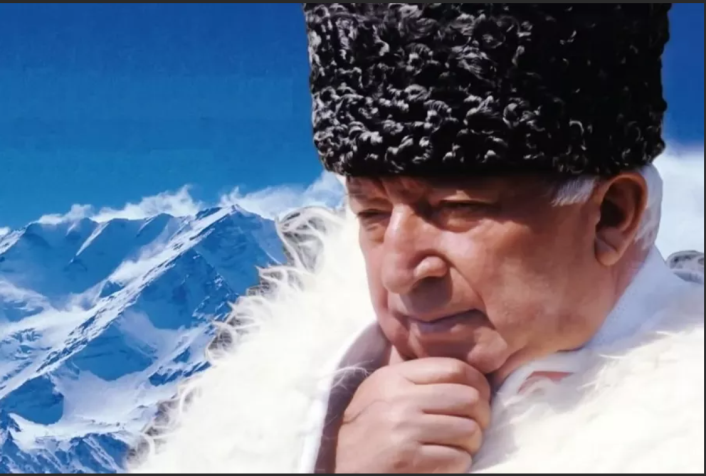 Расул  Гамзатов(8. 09. 1923. —3.11.2003.)(Информационная  памятка)Угра20238 сентября 1923 г. в селении Цада Хунзахского района Дагестанской АССР в семье признанного народного поэта Дагестана Гамзата Цадасы появился сын. Мальчика назвали Расулом. Его первым учителем также был его отец. Он рассказывал сыну истории, сказки, читал свои стихи, поощрял воображение и живой ум сына. Первые стихотворные строчки Гамзатов написал в девять лет, в 14-летнем возрасте уже публиковался в «Большевике гор». Первоначально свои стихи Расул подписывал именем Гамзата Цадасы. Юноша придумал собственный псевдоним, когда понял, что его творчество влияет на авторитет отца. Так поэт стал Расулом Гамзатовым.  И уже в 1943 году вышел дебютный стихотворный сборник на аварском. Расул Гамзатов – народный и любимый поэт Дагестана, достойный сын своего народа и человек, внёсший неоценимый вклад в развитие национальной культуры.Его творчество давно разошлось на цитаты, но Гамзатов никогда не писал на русском языке.  Он очень любил свой родной аварский язык.Его стихи и рассказы переводились разными авторами, о которых поэт очень хорошо отзывался. Занимался   Р. Гамзатов  и переводами на аварский язык сочинений русских классиков. Благодаря ему, в Дагестане узнали, кто такой Некрасов, Пушкин, Лермонтов, Блок, Есенин. Тематика  стихов Р.  Гамзатова:стихи о любви;стихи о женщине, матери;гражданская лирика;стихи о войне;короткие, легкие стихи.Вся поэзия Расула Гамзатова проникнута любовной тематикой. Он превозносил это чувство выше остальных.После 1960-х годов в  его творчестве появились новые жанры: он  писал эпиграммы и послания. Особого совершенства поэт достиг в жанре короткой лирической миниатюры.Перу Р. Гамзатова принадлежат многочисленные поэмы.Менее  известна проза Расула  Гамзатова, хотя прозаик Гамзатов по самобытности стиля, по яркости мысли не уступает Гамзатову-поэту. Его книга «Мой Дагестан»  это не роман, не повесть, не поэма, хотя большинство страниц написаны белыми стихами и в книге много поэтических строф.  Это книга новаторская. Она ближе к жанру современного эссе и одновременно это поэтическая сюита, органически вобравшая в себя многочисленные новеллы-миниатюры, нравоучения, притчи.